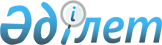 Қазақстан Республикасы Yкiметiнiң 2006 жылғы 23 желтоқсандағы N 1276 қаулысына өзгерiстер мен толықтыру енгiзу туралы
					
			Күшін жойған
			
			
		
					Қазақстан Республикасы Үкіметінің 2007 жылғы 19 наурыздағы N 208 Қаулысы. Күші жойылды - ҚР Үкіметінің 2007.07.18. N 606 (2007 жылғы 9 тамыздан бастап қолданысқа енгізіледі) қаулысымен.



      Қазақстан Республикасының Үкiметi 

ҚАУЛЫ ЕТЕДI

:



      1. "Тұрғын үй құрылысына үлестiк қатысу үшiн жеке және заңды тұлғалардың ақшасын тарту есебiнен тұрғын үй ғимараттарын салуды ұйымдастыру жөнiндегi қызметтi лицензиялау кезiнде қойылатын бiлiктiлiк талаптарын бекiту туралы" Қазақстан Республикасы Yкiметiнiң 2006 жылғы 23 желтоқсандағы N 1276 
 қаулысына 
 (Қазақстан Республикасының ПҮАЖ-ы, 2006 ж., N 49, 527-құжат) мынадай өзгерiстер иен толықтыру енгiзiлсiн:



      көрсетiлген қаулымен бекiтiлген Тұрғын үй құрылысына үлестiк қатысу үшiн жеке және заңды тұлғалардың ақшасын тарту есебiнен тұрғын үй ғимараттарын салуды ұйымдастыру жөнiндегi қызметтi лицензиялау кезiнде қойылатын бiлiктiлiк талаптарында:




      2-тармақта:



      2) тармақшадағы "тұрғын үй құрылысына үлестiк қатысу үшiн жеке және заңды тұлғалардан тарту болжанатын ақшаның" деген сөздер "лицензия алған кезде осындай шарттар болған жағдайда тұрғын үй құрылысына үлестiк қатысудың орындалмаған шарттары бойынша тартылған ақшаның" деген сөздермен ауыстырылсын;



      6) тармақша алынып тасталсын;



      7) тармақша "лицензия алуға үмiткер заңды тұлғада және/немесе бас мердiгерде" деген сөздермен толықтырылсын.




      2. Осы қаулы алғаш рет ресми жарияланған күнiнен бастап он күнтiзбелiк күн өткен соң қолданысқа енгiзiледi.

      

Қазақстан Республикасының




      Премьер-Министрі


					© 2012. Қазақстан Республикасы Әділет министрлігінің «Қазақстан Республикасының Заңнама және құқықтық ақпарат институты» ШЖҚ РМК
				